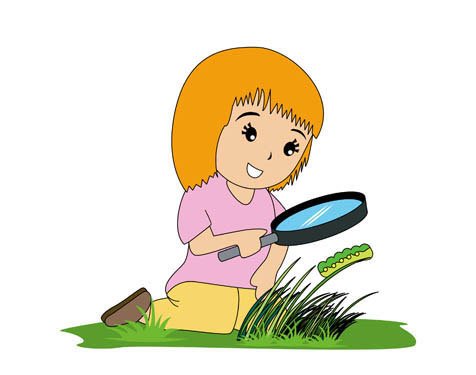 NASLOV: RADOVEDNA TEHTNICASTAROST: OD 4-6 LETRADOVEDNA TEHTNICA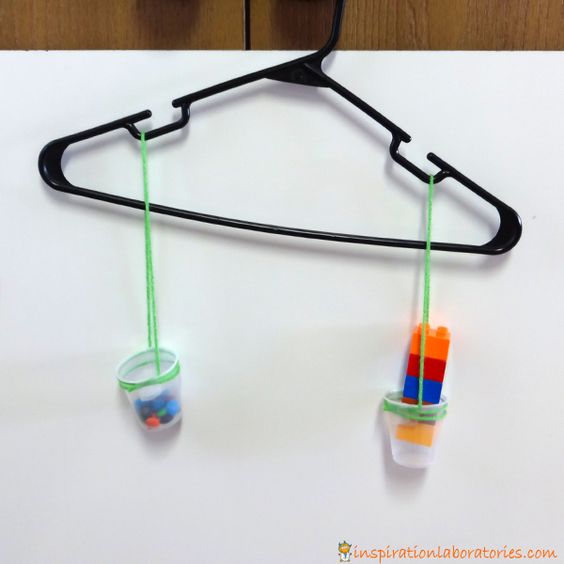 KAJ POTREBUJEM?  		1 OBEŠALNIK ZA PERILOVRV2 PLASTIČNA LONČKA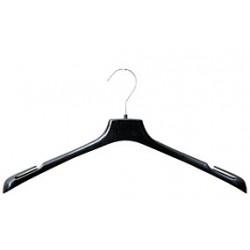 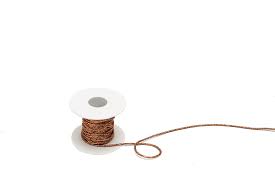 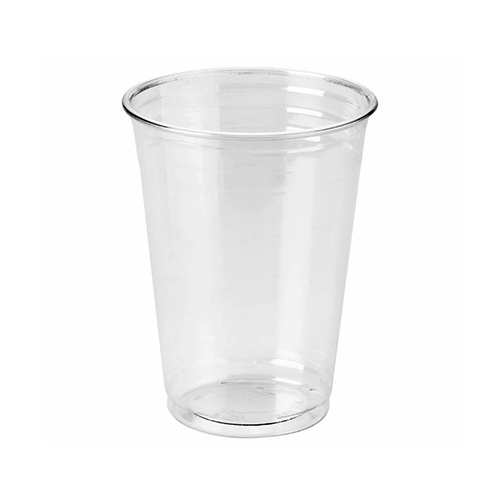 KAKO SESTAVIM TEHTNICO? ODREŽEMO DVE VRVI PO 1 METER.VZAMEMO ENO VRV IN JO PRIVEŽEMO NA LONČEK, KOT PRIKAZUJE SLIKA. ENAKO PONOVIMO Z DRUGO VRVJO. VSAK KONEC VRVI PRITRDIMO NA OBEŠALNIK (LEVO/DESNO).KAKO VEM, ČE TEHTNICA RES DELUJE?OBEŠALNIK, S POMOČJO KLJUKICE, DOBRO PRITRDI: NA NPR. ROČAJ OD OMARE 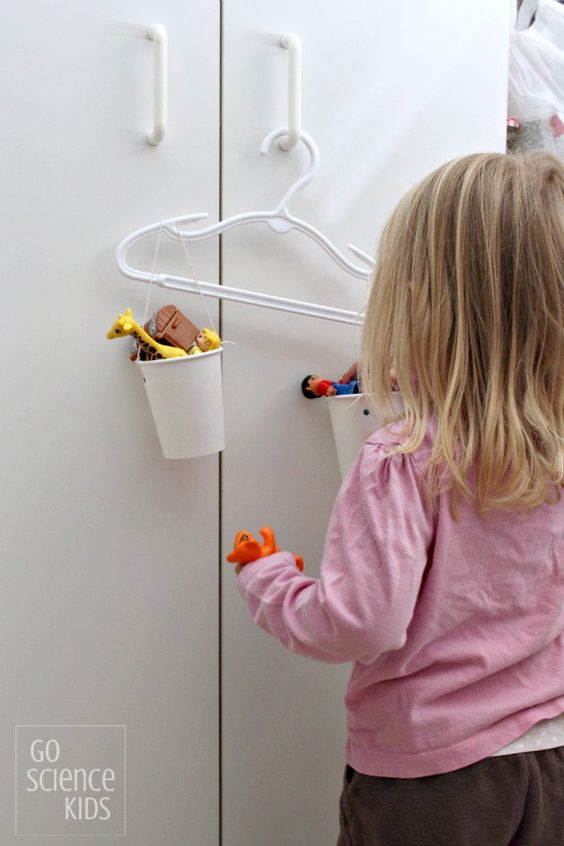 KAJ SE JE ZGODILO? V EN LONČEK DAJ 3 KOCKE. V DRUGEGA SAMO 1 KOCKO.KAJ OPAZIŠ?LONČEK S TREMI KOCKAMI SE JE POVESIL NAVZDOL, KAR POMENI, DA SO 3 KOCKE TEŽJE, KOT ENA KOCKA.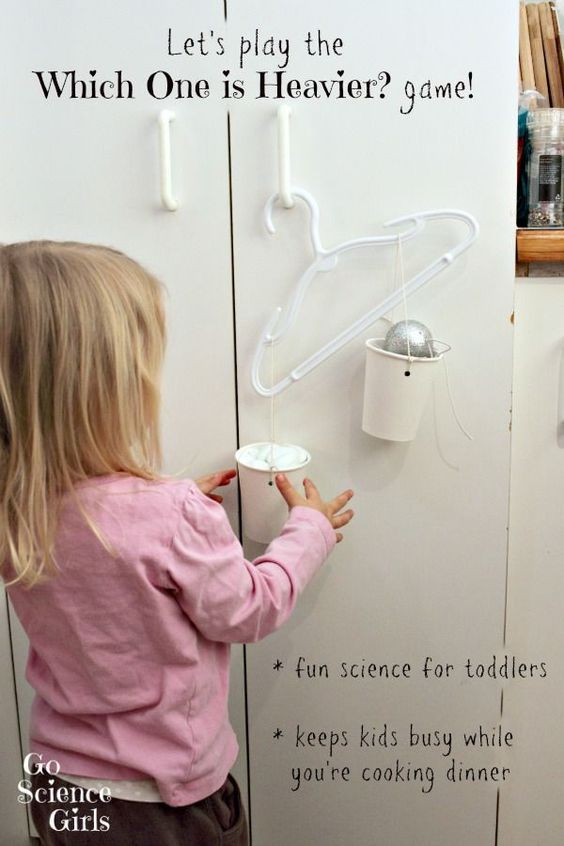 SEDAJ PA POIŠČI ČIM VEČ PREDMETOV IN NAREDI POSKUS, KAJ JE TEŽJE IN KAJ LAŽJE.POSKUSI, ZABAVNO JE!VIRI: PINTEREST